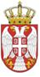       Република Србија      ОСНОВНА ШКОЛА „ЋЕЛЕ-КУЛА“Ниш, Радних бригада 28Број: 610-88/5-37-2021-04Датум: 04.03.2021. годинеИЗВОДиз записника са 37. седнице Школског одбора Основне школе „Ћеле-кула“ Ниш, одржане 04.03.2021. године са почетком у 1230 сатиУ раду телефонске седнице учествовало 7 чланова Школског одбора.О Д Л У К ЕДонете Измена Финансијског плана за 2021. годину;Донете Измена Плана набавки на које се Закон о јавним набавкама не примењује за 2021. годину;Седница је завршена у 1250 часова.Записничар						Марија Петровић